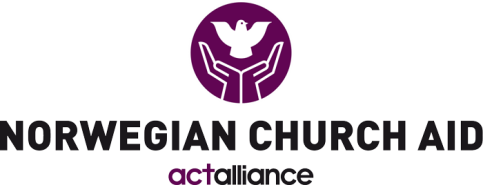 REQUEST FOR QUOTATIONTO: NORWEGIAN CHURCH AID nvites you to submit a quotation for the following GOODS UNDER a Framework ContractInstructionsThe frame work agreement intends to cover a duration of one year to be used basically for NCA Emergency intervention in the Republic of South Sudan though other programmes may also use it if need be. NCA reserves the right to have two or more contracts with venders under this frame work agreement. NCA also reserves the right to have no contracts under this Frame Work Agreement. The implementation of this frame work agreement shall be through a call-Off purchase order. NCA often spend substantial amount of money every year under it emergency programme but this depends on the funding level.AcknowledgementUpon receipt of the Request for Quotation please inform the Contracting Authority if you intend to submit a quotation. Please respond even if negative.GeneralThe goods to be purchased are for use by the Contracting Authority in its Emergency Programme in the Republic of South Sudan, an intervention supported by Norwegian Government. The supplier can submit a quotation for one, several or all the lots. Cost of quotationThe supplier shall bear all costs associated with the preparation and submission of his quotation and the Contracting Authority will in no case be responsible or liable for these costs, regardless of the conduct or outcome of the negotiated procedure.Eligibility and qualification requirementsSuppliers are not eligible if they are in one of the situations listed in article 15 of the General Terms and Conditions for Supply Contracts.In the Quotation Submission Form suppliers shall attest that they meet the above eligibility criteria. If required by the Contracting Authority, the supplier whose quotation is accepted shall further provide evidence satisfactory to the Contracting Authority of its eligibility through certificates issued by competent authorities in its country of establishment or operation or, if such certificates are not available, through a sworn statement.Suppliers shall also be requested to certify that they comply with article 13. “Child Labour and Forced Labour” and article 14 “Mines” of the General Terms and Conditions for Supply Contracts and with the Code of Conduct for Contractors.To give evidence of their capability and adequate resources Suppliers shall provide the information and the documents requested by the Contracting Authority.  Exclusion from award of contracts Contracts may not be awarded to Candidates who, during this procedure:are subject to conflict of interest:are guilty of misrepresentation in supplying the information required by the Contracting Authority as a condition of participation in the Contract procedure or fail to supply this information.Documents comprising the Request for QuotationThe Supplier shall complete and submit the following document with his quotation:The attached Quotation Submission Form Suppliers technical specificationsCopies of any registration certificates as required by national legislation or competent authorities including company registration certificates, tax clearance certificate and membership certificates of any relevant professional bodies.References that we may contact for further background information of your company. Previous contracts for similar NFIs and Assorted WASH items that the company had supplied Manufacturer’s Authorization (if the supplier is not the manufacturer)PriceThe price quoted by the supplier shall not be subject to adjustments on any account except as otherwise provided in the conditions of the Contract.Price shall be quoted in USD.For evaluation purpose, where quotations are given in local currency, it shall be converted into USD at the official rate published by government of the Republic of South Sudan on the closing date. The Contracting Authority will pay the successful supplier for each purchase order issued and supplies delivered in accordance with the terms of this Request for Quotation, a sum which shall be based on the supplies ordered by the Contracting Authority and delivered by the successful supplier, at the price specified in the Contract.The Contractor guarantees that the price specified in this Request for Quotation, is the maximum price that shall remain firm and shall not be increased during the entire term of the Contract, provided however, that in the event that the successful supplier is able to offer the Contracting Authority a discounted price on placement of bulk contracts, the unit price shall be reduced for specific contracts.By signing this Contract, the Contractor certifies that the Contracting Authority, for transactions resulting from this Request for Quotation is not being charged more than other clients for similar supplies and similar bulk orders and within similar circumstances. VAT and/or any sales tax applicable to the purchase of supplies shall be indicated separately in the Quotation Submission Form.ValidityQuotations shall remain valid and open for acceptance for 60 days after the closing date.Closing dateQuotation must be received by the Contracting Authority as specified on page 1 not later than the closing date and time. Any quotations received after that will not be considered.Award of Contract and Criteria The Contracting Authority will award the Contract to the number of suppliers whose quotation has been determined to be substantially responsive to this Request for Quotation (RFQ), and who has offered the lowest ranked prices, provided further that the supplier has demonstrated the capability and resources to carry out the Contract effectively. And provide after sales service.The Contracting Authority aims to purchase goods that minimise the environmental impact. Therefore, NCA reserves the right to choose a Supplier based on environmentally sustainable criteria such as packaging, life span, durability, availability of spare parts, recyclability, etc. over quotations that do not meet these standards.  The Contracting Authority reserves the right to accept all or part of your quotation, whichever is in its best financial interest.Signature and entry in to force of the ContractPrior to the expiration of the period of the quotation validity, the Contracting Authority will notify the successful supplier in writing.Within 5 days of receipt of the Contract, not yet signed by the Contracting Authority, the successful supplier must sign and date the Contract and return it, to the Contracting Authority. On signing the Contract, the successful supplier will become the Contractor and the Contract will enter into force once signed by the Contracting Authority.If the successful supplier fails to sign and return the Contract and within the days stipulated, the Contracting Authority may consider the acceptance of the quotation to be cancelled without prejudice to the Contracting Authority's right to, claim compensation or pursue any other remedy in respect of such failure, and the successful supplier will have no claim whatsoever on the Contracting Authority. Cancellation for convenienceThe Contracting Authority may for its own convenience and without charge or liability cancel the RFQ at any stageSpecial conditionsScope of Supply and related services,The subject of the contract is the supply, and delivery of the supplies described in the Price and Technical Data Form in Annex 1. The Contractor acknowledges that:The Contracting Authority is not obligated to place any minimum number of purchase orders with the Contractor, pursuant to this ContractThe Contracting Authority shall not be liable for any cost in the event that no purchase order is placed under this Contract; andThis Contract is non-exclusive, and the Contracting Authority is entitled to procure the same or similar supplies from other Contractors, as it sees fit.Terms and TerminationThe contract is valid for a period of 12 months, and commences on the commencement date and expires at midnight on the expiry date, unless earlier termination in accordance with the General Terms and Conditions of this contract.The Contracting Authority shall be entitled to renegotiate the contract for a further period of 12 months on similar terms and conditions, by giving the Contractor written notice of its intention to renegotiate the contract not less than 30 days prior to the expiry date.  In the event of a breach of the contract, the Contracting Authority may terminate the contract as per General Terms and Conditions article 8 and 11. Confirmation of Purchase Order)The Contract shall be implemented through purchase orders, which will be placed by the Contracting Authority according to the terms and conditions in the Contract. The Contractor shall acknowledge receipt of a purchase order by signing and returning the purchase order within 3 working days of its receipt.Delivery)The supplies shall be delivered to DDP NCA Juba Office in the Republic of South Sudan in accordance with this Contract and with the quantities and other instructions specified in the purchase order. All risk of loss or damage to the supplies shall remain with the Contractor until physical delivery takes place in accordance with the Contract. Delivery shall not exceed 10 days from the date of receipt of a purchase order by the Contractor, and the Contractor acknowledges that lead time for delivery is defined as the time from receipt of a purchase order and the manufacturing period until supplies are available for dispatch from the point of origin.  PaymentPayment will be made upon receipt of the following documents and within 30 days after dispatch of goods: Invoice (one original + two copies)Proof of delivery; Signed - Waybill / Delivery Note / Goods Received Note / Packing list) (one original + two copies) Air Way bill in (one original and three copies) or Bill of Lading in (three originals and three copies)Warranty Certificate (one original) Pre-shipment inspection Certificate (one original) Any other document/certificate required for import/export of suppliesInsuranceIt is the responsibility of the supplier to issue a transport insurance covering transport to point of delivery. QUOTATION SUBMISSION FORMPrice schedule (Price and currency to be inserted by supplier) Suppliers are requested to complete the following formThe following technical specifications are provided in the format of a checklist. They are compulsory as minimum standard and will be the only basis for the Contracting Authority to assess the technical compliance of the equipment presented in the quotations.  Deviations from the specifications may be considered only if deemed to be in the best interest of the Contracting Authority.Manufacturers’ names, catalogue numbers and model designations appearing in the list are for reference only. Quotations for other equipment that is equal in function, quality and performance to that listed will be given full consideration.technical data form Annex 1N6B: samples shall be required during the evaluation process.Annex II Duo latrine structure technical specifications:Any subsequent procurement related to this Quotation will be subject to the Contracting Authorities General Terms and Conditions for Supply Contracts and the Code of Conduct for Contractors available through the below link.  Printed versions are available on request.  https://www.kirkensnodhjelp.no/en/about-nca/for-contractors/After having read this Request for Quotation 3584 on behalf of my company/business, I hereby:Accept, without restrictions, all the provisions in the Request for Quotation including General Terms and Conditions for Supply Contracts with annexes.Provided that a contract is issued by the Contracting Authority we hereby commit to furnish any or all items at the price offered and deliver same to the designated points within the delivery time stated above. Certify and attest that we meet the eligibility criteria stated in the Instructions. Certify and attest compliance with the Code of Conduct for Contractors.This declaration will be confirmed in the Contract and misrepresentation will be regarded as grounds for termination.Signature and stamp:Signed by: <Name and address>Date of issue: 15/3/2024<Name and address>File no.:3584<Name and address>Contract title:Frame work agreement for supply and delivery of NFIs and assorted WASH items to NCA Country Office Juba Republic South Sudan <Name and address>Closing date:15/4/2024 Time: 4:00 Pm South Sudan Local Time<Name and address>For further information, please contact the Contracting Authority:Norwegian Church Aid South Sudan ProgrammeContact person: Taban CharlesE-mail: Taban.Charles@nca.no Please note that the Quotations may be sent to the Contracting Authority at the above address by post, delivered to the Contracting Authority in a sealed envelope clearly marked with the above File Number and the name of the submitting company.Please note that the Quotations may be sent to the Contracting Authority at the above address by post, delivered to the Contracting Authority in a sealed envelope clearly marked with the above File Number and the name of the submitting company.ItemDescriptionUnitQuantityRequired delivery date Lot 1Shelter NFI kitsKit1Call off basis   Lot 2Dignity kitsKit1Call off basis   Lot 3WASH NFIsEach1Call off basisLot 4Sanitation itemsEach1Call Off basisItem DescriptionDescriptionUnitQtyCurrency USDCurrency USDItem DescriptionDescriptionUnitQtyUnit Price DDPTotal Price DDPLot 1Shelter NFI kitsShelter NFI kitsComponents of the NFI KITsComponents of the NFI KITs1.1Reinforced Plastic sheeting, -  -Size 4Mx6M,-Aluminium eyelets every 100cm,-Reinforced edges-UV treated and -NCA logo on it-Specifications are in line with IOM /ICRC-8 logos; 4 on both extreme endsReinforced Plastic sheeting, -  -Size 4Mx6M,-Aluminium eyelets every 100cm,-Reinforced edges-UV treated and -NCA logo on it-Specifications are in line with IOM /ICRC-8 logos; 4 on both extreme endsPiece11.2- Fleece Blankets-dimension: 150cm x200cm,-2sides covered with cloth tap and other two sides sewn-all 4 sides folded and stitched         - Fleece Blankets-dimension: 150cm x200cm,-2sides covered with cloth tap and other two sides sewn-all 4 sides folded and stitched         Piece11.3Collapsible Jerry cans,-Square model -10 litre capacity,-Made of food grade plastic -Built in carrying Handle-Screw cap linked to containerCollapsible Jerry cans,-Square model -10 litre capacity,-Made of food grade plastic -Built in carrying Handle-Screw cap linked to containerPiece11.4Plastic sleeping mats-Family size-180cmx270cms-weight 2.15kgs +/-5%Plastic sleeping mats-Family size-180cmx270cms-weight 2.15kgs +/-5%Piece11.5Long-lasting Insecticidal Mosquito net,-75 denier, polyester-Dimension:190 cmx150cmx180cm-Insecticide treatedLong-lasting Insecticidal Mosquito net,-75 denier, polyester-Dimension:190 cmx150cmx180cm-Insecticide treatedPiece11.6White polytherene bags; PP bags 74cmx116cm, bottom stitched ,145gms with NCA logo on printed on both sidesWhite polytherene bags; PP bags 74cmx116cm, bottom stitched ,145gms with NCA logo on printed on both sidesPiece1Lot 2Dignity KitsDignity KitsComponents of the NFI kitsComponents of the NFI kits2.1Re-usable Sanitary pads for girls and women, packed of 6 pcs.Re-usable Sanitary pads for girls and women, packed of 6 pcs.Piece12.2Under wear for girls and women assorted sizes, assorted colours medium and large sizesUnder wear for girls and women assorted sizes, assorted colours medium and large sizesPiece12.3Laundry soap 600g Laundry soap 600g Bar12.4Bathing soap anti-bacterial, 100g Bathing soap anti-bacterial, 100g Piece12.5Kitenge for girls assorted colours, 2 yardsKitenge for girls assorted colours, 2 yardsPiece12.6Comb with 11-13 sticks assorted colours Comb with 11-13 sticks assorted colours Piece12.7Durable Rechargeable led Solar torch, also uses power. Long life non-maintenance battery, above 200times circulating using, with super bright, long life& electricity saving LED, adopt special focus reflecting cap, the light can reach as far as 150 metres. (9 LED and 1 W. LEDDurable Rechargeable led Solar torch, also uses power. Long life non-maintenance battery, above 200times circulating using, with super bright, long life& electricity saving LED, adopt special focus reflecting cap, the light can reach as far as 150 metres. (9 LED and 1 W. LEDPiece12.8Assorted slippers for women, different colours;38-42 sizesAssorted slippers for women, different colours;38-42 sizesPair12.9Pegs, packed of 12 piecesPegs, packed of 12 piecesSet12.10Lawa, size 2 yardsLawa, size 2 yardsPiece12.11Rope, cloth line 4mRope, cloth line 4mRoll12.12Nail cutterNail cutterPiece12.13Sleeping mat small size 180cmx90cmSleeping mat small size 180cmx90cmPiece12.14Packing bag made out of cloth purple in colour with handle and Zip printed with NCA Logo on itPacking bag made out of cloth purple in colour with handle and Zip printed with NCA Logo on itPiece1Lot 3Assorted WASH NFIsAssorted WASH NFIs3.1Plastic Bucket of 20 litre capacity with lid and tap with NCA Logo Printed on itPlastic Bucket of 20 litre capacity with lid and tap with NCA Logo Printed on itPiece13.2Plastic Bucket of 20litre capacity without lid with NCA logo printed on itPlastic Bucket of 20litre capacity without lid with NCA logo printed on itPiece13.3Long-lasting Insecticidal Mosquito net,-75 denier, polyester-Dimension:190 cmx150cmx180cm-Insecticide treatedLong-lasting Insecticidal Mosquito net,-75 denier, polyester-Dimension:190 cmx150cmx180cm-Insecticide treatedPiece13.4Laundry soap 600g in Bars Laundry soap 600g in Bars Bar13.5Bathing soap, anti-bacterial 100gBathing soap, anti-bacterial 100gPiece13.6Under wear, w/elastic waisted medium size 100% cotton assorted colours but not whiteUnder wear, w/elastic waisted medium size 100% cotton assorted colours but not whitePiece13.7Under wear, w/elastic waisted XL size 100% cotton assorted colours but not whiteUnder wear, w/elastic waisted XL size 100% cotton assorted colours but not whitePiece13.8Sanitary Pads packed with 5 pieces (3maxi pad, 2 Supper maxi pad)Sanitary Pads packed with 5 pieces (3maxi pad, 2 Supper maxi pad)Packed1Lot 4Sanitation itemsSanitation items4.1Squatting slab plastic single, 120cmx80cmSquatting slab plastic single, 120cmx80cmEach14.2Squatting slab double 240cmx80cmSquatting slab double 240cmx80cmEach14.3Rapid latrine Super structure with NCA Logo printed on (Details in Annex II attached) Rapid latrine Super structure with NCA Logo printed on (Details in Annex II attached) Each14.4Latrine digging tool:Latrine digging tool:4.4.1Spade with metallic handleSpade with metallic handlePiece     14.4.2Mattock with wooden handleMattock with wooden handlePiece14.4.3PickaxePickaxePiece14.4.4Metallic digging Bar 5ftMetallic digging Bar 5ftPiece14.4.5Hoe with handleHoe with handlePiece1Total price 2020Total price 2020Total price 2020Total price 2020Freight to NCA Juba OfficeFreight to NCA Juba OfficeFreight to NCA Juba OfficeFreight to NCA Juba OfficeValue added tax (VAT)Value added tax (VAT)Value added tax (VAT)Value added tax (VAT)Total price incl. VAT  (Incoterm 2020) Juba South SudaTotal price incl. VAT  (Incoterm 2020) Juba South SudaTotal price incl. VAT  (Incoterm 2020) Juba South SudaTotal price incl. VAT  (Incoterm 2020) Juba South SudaInformation to be entered by supplier in the below columns ManufacturerPlease state name of ManufacturerAfter sales service and warranty service)Please state full contact details of the local after sales service.Delivery dateDDP Point of shipmentDelivery time to DDP Point of shipmentdaysDelivery time to final destination daysNFI KitsItem 1: gross weight / total volume (CBM)Reinforced Plastic sheetingKg                            CBMBlanketKg                            CBM10 litres collapsible Jerry canKg                            CBMSleeping matsKg                            CBMMosquito netKg                            CBMWhite polytherene bagKg                            CBMDignity KitsRe-usable Sanitary padKg                            CBMUnder wear Kg                            CBMLaundry soap Kg                            CBMBathing soapKg                            CBMKitenge Kg                            CBMComb with 11-13 sticksKg                            CBMSolar torch lightKg                            CBMSlipperKg                            CBMNail cutterKg                            CBMRopeKg                            CBMLawaKg                            CBMSleeping matKg                            CBMBagKg                            CBMAssorted WASH itemsPlastic Bucket of 20 litre capacity with lid and tap with NCA Logo Printed on itKg                            CBMPlastic Bucket of 20litre capacity without lid with NCA logo printed on itSanitation itemsSquatting slab singleSquatting slab doubleRapid latrine Super structure with NCA Logo printed onSpadeMattockPickaxeMetal BarHoe with handleTechnical specificationComplete technical description is attached (Y/N)ReferencesA reference list is attachedCSR informationDoes your company have CSR related policies in place – e.g. health and safety policy, HR policy, staff policy, energy policy, climate policy or is a member of Global Compact. Please state which policies.Is your company e.g. ISO 26000/50001/14001 certified or SA8000 certified? Please state which. Does your company have a Code of Conduct?Does your company have reverse Logistics scheme in placeAvailability of after sale servicesPlease specify and enclose any quality accreditation - ISO 9000 2000 or equivalent  held by the manufacturer of the offered products)Item no.:ParameterCharacteristics (Contracting Authorities minimum requirement)Comply (Y / N) Deviations, if any, to be described in this columnLot 1DescriptionShelter NFI kitsLot 1Reinforcement plastic sheetReinforced Plastic sheeting, -  -Size 4Mx6M,-Aluminium eyelets every 100cm,-Reinforced edges-UV treated and -NCA logo on it-Specifications are in line with IOM /ICRC-8 logos; 4 on both extreme endsLot 1Blanket- Fleece Blankets-dimension: 150cm x200cm,-2sides covered with cloth tap and other two sides sewn-all 4 sides folded and stitched         Lot 1Collapsible Jerry canCollapsible Jerry cans,-Square model -10 litre capacity,-Made of food grade plastic -Built in carrying Handle-Screw cap linked to containerLot 1Sleeping mat-Plastic sleeping mats-Family size-180cmx270cms-weight 2.15kgs +/-5%Lot 1Mosquito net-  Long-lasting Insecticidal Mosquito nets,-75 denier, polyester-Dimension:190 cmx150cmx180cm-Insecticide treatedLot 1PP bag- White polytherene bags; PP bags 74cmx116cm, bottom stitched ,145gms with NCA logo on printed on both sidesLot 1Lot 2KitsDignity kitsLot 2Re-usable sanitary padsRe-usable Sanitary pads for girls and women in pack of six piecesLot 2Undwe wearUnder wear for girls and women assorted sizes; assorted colours black and grey medium and large sizesLot 2Laundry soapLaundry soap 600g in barsLot 2Bathing soapBathing soap, anti baterial100g Lot 2KitengeKitenge for girls assorted colours; 2 yards, 100% cotton materialLot 2CombComb with 11-13 sticks assorted colours Lot 2Solar TorchDurable Solar torch light, also uses power rechargeable with lithium-ion batteryLot 2Sleeping MatSleeping mat small size 180cmx90cmLot 2Nail cutterNail cutter, stainless steelLot 2RopeRope, cloth line 4mLot 2PegPegs, packed of 12 piecesLot 2LawaLawa, size 2 yardsLot 2Assorted slippersAssorted slippers for women, different colours, 38-42 sizesLot 2Packaging bagPacking bag made of durable cloth materials purple in colour with handle and Zip printed with NCA Logo on itLot 2Lot 3Assorted items         Assorted WASH NFIsBucketPlastic Bucket of 20 litre capacity with lid and tap with NCA Logo Printed on itBucketPlastic Bucket of 20litre capacity without lid with NCA logo printed on itMosquito net  Long-lasting Insecticidal Mosquito nets. 190cmx180cmx150cm ,75denier, polyester.Laundry soapLaundry soap 600g in Bars Bathing soapBathing soap, anti-bacterial 100gUnder WearUnder wear, w/elastic waisted medium size 100 cotton assorted colours but not whiteUnder WearUnder wear, w/elastic waisted XL size 100 cotton assorted colours but not whiteSanitary padsSanitary Pads packed with 5 pieces (3maxi pad, 2 Supper maxi pad)Lot 4Sanitary itemsSquatting plate plastic double 240cmx80cmSquatting slabs single, Plastic 120cmx80cmRapid latrine Super structure with NCA Logo printed on (specifications attached Annex II)Latrine digging tool:Spade with metallic handleMattock with wooden handlePick axe Metallic digging Bar 5ftHoe with wooden handleItemQuantityDescriptionLatrine Cubicle (Duo) with Roof, comprising11Left squatting plates 1.20x0.8x0.30(M)21Right squatting plates 1.20x0.8x0.30(M)31Partition wall panel41Right rear corner panel51Right front corner panel61Left back wall panel71Right back wall panel81Left side wall panel91Right side wall panel 101Door Panel111Left roof panel121Right roof panelAccessories Bag170M8x25 bolt with flat head24M8x40 bolt with flat head38M8 x70 bolt with flat head482N8 nut58‘’L” Shaped bracket61Assembling Instruction Manual72No. 13 Socket spanner823’’ ScrewdriverPacking List for Shipment1Dimensions: 1.85x1.25x0.25m2Net weight: 65.00 Kg3HS Code: 3925900000Pictures of the structure1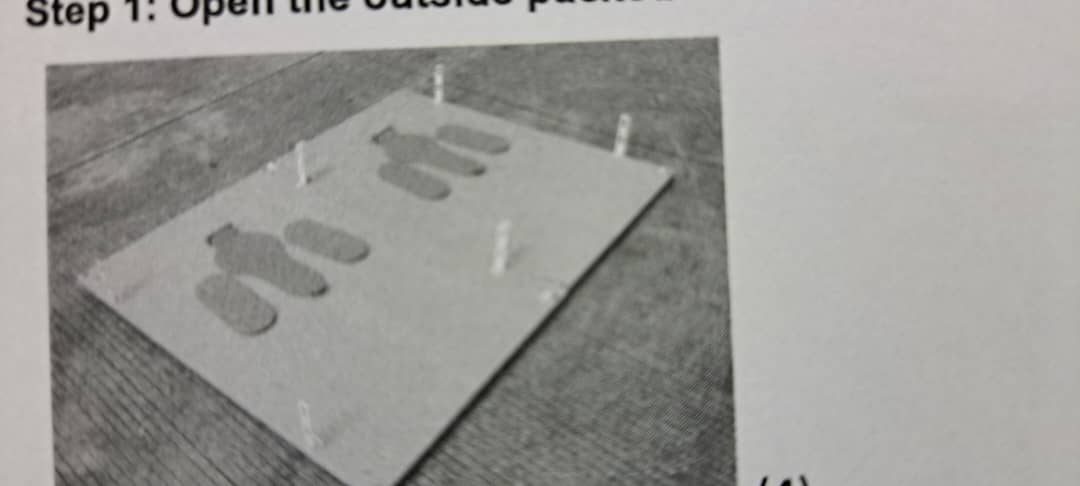 2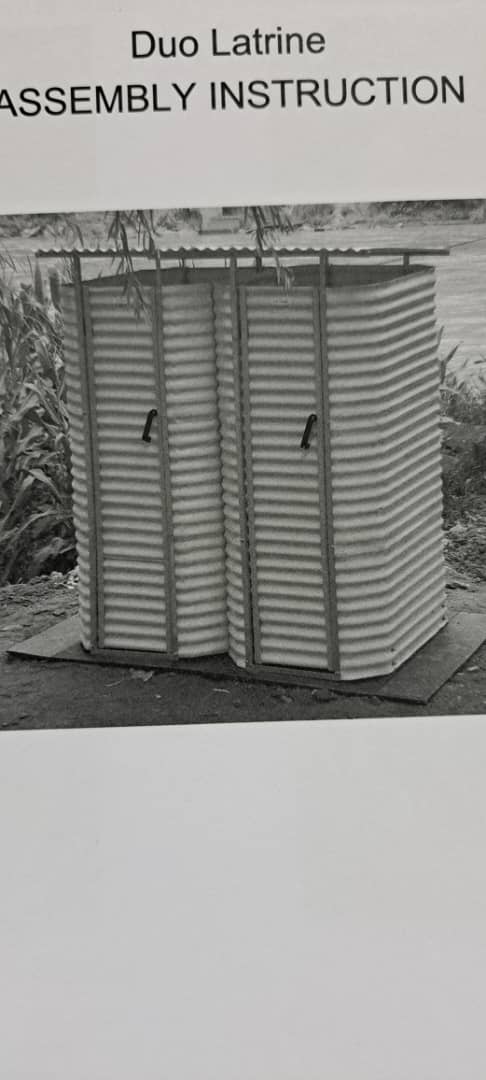 The ContractorName of the companyAddress Telephone no. E-mail:Name of contact personDate: 